ATTESTATION D’ACCUEIL – Doctorant	Je soussigné,[Monsieur/Madame] ……………………………..……………………………….…………………….[NOM Prénom] ……………………………..………………………………………….……………….Professeur de [Discipline] ……………………………………………………………………………..à l’Université d'accueil …………………………………………………………………………………M’engage à accueillir et à co-encadrer l’étudiant[NOM Prénom] ……………………………..…………………………………………………………..de nationalité ……………………………..…………………………………………………………….pendant une durée maximale de [12/18 mois] ……………………………………………………...au sein du Laboratoire [Nom du Labo] ………………………………………………………………afin qu’il/elle puisse réaliser sa thèse de doctorat en [co-direction ou co-tutelle] …………………………………………………………………………dont la thématique est …………………………………………………………………………………dans le cadre du programme de bourses du programme de mobilité Intra-Africaine, Projet RésIng.Cet engagement ne sera effectif que si le candidat est sélectionné pour bénéficier d’une bourse de mobilité RésIng pourl’année académique ……………………………Fait à ………………..…..., le ………………..……….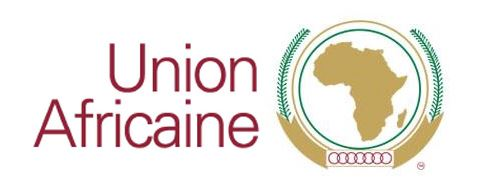 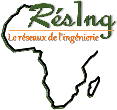 Programme de mobilité universitaire Intra-Afrique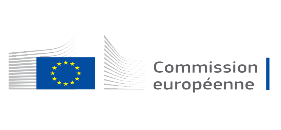 L’encadrantProf.  NOM Prénom(signature)Le Directeur du LaboratoireProf. NOM prénom(signature + cachet)